Facility Use Request Form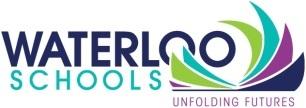 Today’s Date 			Name of Organization/Group: Type of Organization:		 Non-Profit (*proof will be required)	 For-Profit	 Government	 EducationalRepresentative Contact Information:Name: 			Home Phone (include area code): Address:  		Cell Phone (include area code): City, State, Zip: 		E-Mail Address: Dates of Use: 		Time Range of Use: (List each date separated by comma) 				(Indicate from/to and am/pm)Purpose of Use: 		Elementary		Middle School / High School		OtherBuilding(s)	 	 Becker Elementary		 Bunger Middle School			 Elk Run PreschoolRequested		 Cunningham Elementary	 Carver Academy			 Greenbrier(Check all that apply)	 Highland Elementary		 Central Middle School			 Education Service Center		 Irving Elementary		 Hoover Middle School			 Greenhouse @ Carver		 Kittrell Elementary		 Kingsley Elementary						 WCC Reception / Commons		 Lincoln Elementary		 East High School			 WCC Conference Room		 Lou Henry Elementary		 Expo High School			 WCC Classroom		 Lowell Elementary		 West High School			 WCC Collaborative Room		 Orange Elementary				 Poyner Elementary				Elementary		Middle School / High School		Outside FacilitiesArea(s) of the 	 Gymnasium*			 Gymnasium – Competition*		 Elementary Field		Building(s)		 Cafeteria	/ Commons		 Gymnasium – Practice*		 Kitchen			 Cafeteria	/ Commons			 Bunger Football Field		 Sloane StadiumRequested for 	 Classroom		 Kitchen				 Carver Academy Football Field	 Memorial Stadiumrent/use		 Library/Media Ctr.		 Serving Area (HS ONLY)		 Carver Academy Track	(Check all that apply)	 Multi-Purpose Room		 Library/Media Ctr.			 Hoover Football Field		 Playground		 Auditorium*			 Central Tennis Courts		 Restrooms		 Classroom						 Other			 Swimming Pool			 East High Track		 West High Track			 Multi-Purpose Room			 East High Practice Field	 West High Practice Field					 Locker Rooms			 East High Baseball Complex	 West High Baseball Complex						 Weight Room			 East High Softball Complex	 West High Softball Complex					 Aerobic Fitness Room			 East High Tennis Courts	 West High Tennis Courts						 Wrestling Room			 East High Hitting Facility	 West High Hitting FacilityIf Auditorium is Requested*					If Gymnasium is Requested*# of seats on stage					Basketball Hoops? 		 Yes	 No# of tables on stage					Bleachers?			 Yes	 No# of microphones		.			PA System?			 Yes	 No# of Music Stands		.			Volleyball Nets?		 Yes	 NoPodium?			 Yes	 No			Scoreboard?			 Yes	 NoLighting/Sound?		 Yes	 No			Floor Tarp?			 Yes	 No     *May Require Technician	Other?Other Requested Services or EquipmentPA System? 			 Yes	 No	Kitchen Equipment? 		 Yes	 No		Additional Equipment Requested or Comments?Custodial Services? 		 Yes	 No	Food Service? 		 Yes	 No		if yes, please specify.Tables?			 Yes	 No	# of Tables			Chairs? 			 Yes	 No	# of Chairs					Special Lighting/Sound? 		 Yes	 No	Please Describe: 			     *May Require Technician	Will Admission be charged?	 Yes	 No	If yes, what is the admission fee: $Is this a Fundraising Activity?	 Yes	 No	If yes, who benefits from the proceeds: What percentage of your participants are Waterloo Schools Students or Residents? .%Estimated # of Participants  Youth      Adults . Senior Adults .Name of Insurance Co. 			Policy # 						Date: 	Signature of Applicant**This typed (electronic signature) has the same validity and meaning as my handwritten signature.					After completing the Facilities Use Request Form (above), please carefully review that your request is complete and then fill out (ONLY) the highlighted sections in the Facility Use Agreement (below).Once the information provided on the Facilities Use Request form has been reviewed and approved by the Executive Director of Supplemental Services or representative a fee will be assigned based on the schedule provided in the Facilities Use Manual.You will receive a completed copy of both the Request and Agreement forms for your records and will be responsible for payment as indicated.Groups or individuals who make changes (cancellations, additions, or no shows) after a contract has been issued may be subject to facility use fees or additional facility use fees and/or future requests may be affected.		Facility Use AgreementDate: 	Organization: 	Representative Name:  It is understood that the school district’s use has first priority and that should a school activity be required to be rescheduled (due to weather or extenuating circumstances), and displace a contracted facility user, every attempt will be made to accommodate the group renting the facility. If it is determined that the facilities will not be available, notice of cancellation or change of venue shall be given to the applicant as soon as possible with reasons for the cancellation or change of venue. The requesting organization/representative agrees to indemnify and hold harmless the Waterloo Community School District, its agents and employees from and against all loss and expenses, including attorney fees, by reason of liability imposed by law upon the owner for damages because of bodily injury, including death at any time resulting there from sustained by any person or persons or on account of damage to property, including loss of use thereof, whether caused by or contributed to by the Waterloo Community School District, its agents or employees.	All community groups are responsible for their own insurance coverage. The district may require a certificate of insurance indicating liability insurance coverage with the minimum amount of $1,000,000 combined single limit of bodily injury and property damage liability with Waterloo Community School District prior to the first scheduled event. A certificate of insurance is not required from district employees or district volunteers when the activity is a district event.I have read and agree to follow all the policies, procedures, and guidelines outlined in the Facilities Use Manual						Date: 	Signature of Applicant**This typed (electronic signature) has the same validity and meaning as my handwritten signature.					Rental Fees 					  Approved	  DeniedFee Schedule: 1 / 2 / 3 / 4 / 5 / 6 / Other 					Amount: $ 						Date: 	District Director of Athletics and Activities or Designee*This typed (electronic signature) has the same validity and meaning as my handwritten signature.Site Supervisor Required (Name:  / Contact #: )Proof of Insurance has been providedProof of Non-Profit Status has been provided